La Porte County Commissioners’ Meeting AgendaWednesday, July 5, 2023 at 10:00 a.m. County Complex Room 3 & via Zoom 1. Call to Order  2. Pledge of Allegiance  3. Roll Call  4. Consider Agenda 5. Consider approval June 21, 2023 minutes. 6. Consideration of Claims       a. Payroll ending – 06/23/2023 - $ 2,087,627.34      b. Operating Expense Claims - $ 2,873,768.55 7.  Public Comments 8.  Department Head Comments 9.  Old Business      a.  Flood project discussion.10. New Business     a. Consider approval of minutes for La Porte County Council & Commission Workshop, April 24, 2023.     b. Consider hiring of MCR Partners LLC for Economic Development.     c. Consider discussion about MS4.     d. Consider request to close the Franklin Street Bridge during the Power Boat Parade 6:00 p.m. and 6:15       p.m.  The last opening will be at 5:45 p.m. and then restart at the 6:30 p.m. time.      e.  Consider approval of Wagner Subdivision – Richard Mrozinski, Vice President, Board of Commissioners.     f. Consider approval for travel to the National Association of Pretrial Services agencies September 17, 2023      thru September 20, 2023 in New Orleans, Louisiana for Magistrate John Link and three pretrial staff.  All      training, travel and meals will be paid by probation – Stephen Eyrick, Chief Probation Officer.        g.  Consider approval for travel to the American Probation and Parole Association Leadership Training and       conference from August 24, 2023 thru August 30, 2023 in New York, NY.  All training, travel and meals       will be paid by probation – Stephen Eyrick, Chief Probation Officer.     h.  Consider permission to travel to the International Association of Assessing Officials Conference, August      26, 2023 thru August 30, 2023 in Salt Lake City, Utah for Michael Schultz and Brent Banic – Michael       Schultz, La Porte County Assessor.     i.  Consider La Porte County credit card(s).     j.  Consider La Porte County Official Amazon Business account – Tim Stabosz, Auditor.     k. Consider maternity leave benefits.     l.  Consider flood project contract Invitation: 36-1-12-9.    m.  Consider permission to approach county Council regarding the renewal of the five (5) year contract with    CDW-G/Nutanix – Matt Deckard, E-911, Assistant Director.11. AdjournmentJoin Zoom Meetinghttps://us06web.zoom.us/j/86029100910?pwd=V3AxeDdMSnQrbksvRGRya1RwQml3UT09Meeting ID: 860 2910 0910 Passcode: 6893097+   `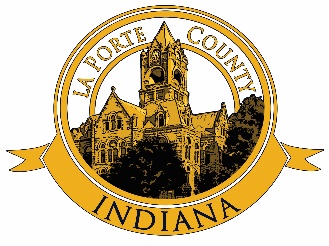 LA PORTE COUNTYBOARD OF COMMISSIONERS555 Michigan Avenue, Suite 202La Porte, IN 46350-3400 (219) 326-6808 ext. 2229Connie GramarossaPresidentRichard MrozinskiVice PresidentJoseph HaneyMember